Descreva alguns aspectos da arquitetura Neoclássica.Seguiu os modelos Greco- Latinos (romano) e as edificações do Renascimento ItalianoDe acordo com os conceitos do romantismo justifique a expressão “O romantismo foi o movimento essencialmente burguês”Era um estilo que demonstrava a forma de agir, se comportar e os sentimentos de Liberdade, Igualdade e FraternidadeDescreva a pintura realista.Representações com o objetivo de documentar o mundo. Não cabia ao artista “melhorar” a natureza, mas retratar tal qual ela é.O quadro de Honoré Daumier se chama “O vagão de terceira classe, 1862 – Galeria do Canadá”. Após ler sobre o realismo, descreva o que representam os personagens e o ambiente 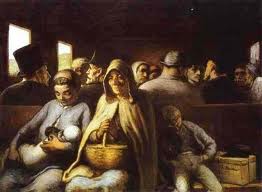 Pessoas sem recursos e assistência, solitárias e necessitadas, pobres mas trabalhadoras que após um dia de luta deseja chegar ao seu destino.A pintura Neoclássica tem base em qual cultura antiga?Greco-romana e ItalianaA partir das últimas décadas do séc XVIII uma nova tendência estética predominou nas criações dos artistas europeus. Descreva as características marcantes deste período.Valorização de uma nova e fortalecida burguesia, Revolução Francesa, Império Napoleônico“De acordo com a tendência Neoclássica, uma obra de arte só seria perfeitamente bela na medida em que imitasse não as formas da natureza, mas as que os artistas clássicos gregos e os renascentistas italianos já haviam criado.”Segundo a leitura acima analise os itens e marque na sequência a ÚNICA alternativa correta:É o academicismo o grande opositor no decorrer do processo, pois expressou os valores próprios de uma nova e fortalecida burguesia.Tais determinações geraram uma introdução nas academias de artes que se convencionaram quanto ao estilo de fazer arte.Isto só seria possível com um trabalho de pesquisa e aprendizado das técnicas de convenções da arte clássica, o que em decorrência da decadência política da época não acontecerá.Apenas o item II está correto.Todos os itens estão falsos.Apenas o item I está falso.Todos os itens estão corretos.Quanto ao realismo marque a alternativa correta:No Realismo reaparecem temas mitológicos.No Realismo o sobrenatural aparece com freqüência.Nele a beleza não existe totalmente.A realidade é o tema principal.A pintura do neoclassicismo tem sua inspiração principalmente na escultura clássica grega. Analise os itens sobre a pintura neoclássica e marque a seguir uma ÚNICA alternativa correta:O maior dos representantes da escultura clássica grega é Rafael.Um dos maiores representante deste período é, sem dúvida William Goya, autor de A carroça de Feno.Durante o governo de Napoleão, seus atos históricos foram registrados com maestria por Dalí.Todos os itens estão corretos.Todos os itens estão falsos.Apenas o item I está falso.Apenas o item III está correto.TEXTOO Neoclassicismo foi um movimento artístico que se desenvolveu especialmente na arquitetura e nas artes decorativas. Floresceu na França e na Inglaterra, por volta de 1750, sob a influência do arquiteto Palladio (palladianismo), e estendeu-se para o resto dos países europeus, chegando ao apogeu em 1830. Inspirado nas formas grecoromanas, renunciou às formas do barroco (que não tinha tido grande repercussão na França e na Inglaterra) revivendo os princípios estéticos da antiguidade clássica.Enquanto os artistas neoclássicos se preocupavam em imitar a arte greco-romana e os mestres do renascimento italiano, os artistas românticos procuraram se libertar das convenções acadêmicas em favor da livre expressão da personalidade do artista.Sobre o Neoclassicismo, julgue os itens a seguir e assinale a resposta corretaCaracterizou-se pelo desejo de recriar as formas artísticas da antiguidade greco-romana.Os neoclássicos queriam expressar as virtudes cívicas, o poder, a honestidade e o cristianismo.Os neoclássicos queriam romper com a herança artística e cultural que vinha da Grécia antiga.A arquitetura se caracterizou pelo uso de fachadas sóbrias, nas quais colunas dóricas ou jônicas sustentavam frontões hexagonais.A arte neoclássica era:Voltada para a religião.Voltada para a população de classe baixa.Uma arte acadêmica.Uma arte que buscava a fuga das regrasSobre o Realismo marque a alternativa correta:Valoriza o objetoÉ uma arte Estilizada.Pode ser abstrato.Pode ser extremamente geométrico.O termo realismo, de uma maneira geral, é utilizado na História da Arte para designar representações objetivas, sendo utilizado como sinônimo de naturalismo. Normalmente implica numa não idealização dos objetos representados e numa preferência por temas ligados ao homem comum, bem como a existência cotidiana. Sobre a Arte no Realismo, julgue os itens a seguir em assinale a única alternativa ERRADA:O realismo repudiava a artificialidade romântica.Os materiais tinham um tratamento agressivo, principalmente o ferro e o bronze.A principal característica da arquitetura realista é visível na construção de igrejas.Ao artista realista não cabia “melhorar” a natureza, pois a beleza está na realidade tal qual ela é.A respeito do Romantismo julgue os itens com C para as alternativas corretas e E  para erradas e assinale a seqüência correta:(  ) Seguia normas impostas para imitar a arte greco-romana(  ) Os artistas eram fascinados pelo mistério e o sobrenatural.( ) As obras feitas no romantismo eram repletas de fantasias e o heroísmo acompanhava a emoção.(  ) O artista romântico retratava a realidade tal qual ela é.E – C – C – C E – C – C – E C – E – E – CC – C – E – C  Em cada um dos períodos estudados em sala leva consigo características que podemos encontrar em arquiteturas famosas. Assinale na ordem de construções do período Neoclássico, Romântico e Realista. Parlamento Inglês, Torre Eiffel, Casa BrancaCasa Branca, Torre Eiffel, Parlamento InglêsTorre Eiffel, Casa Branca, Parlamento InglêsCasa Branca, Parlamento Inglês, Torre EiffelA arte neoclássica era:Uma arte acadêmica.Voltada para a religião.Voltada para a população de classe baixa.Uma arte que buscava a fuga das regrasO movimento Realista teve ainda grande expressão na escultura e na arquitetura. Sobre esse assunto julgue os itens com E para errado e C para certo e assinale a seqüência correta: (  ) Os arquitetos realistas procuravam respostas às necessidades urbanas.(  ) Uma das obras arquitetônicas mais famosas do Realismo é a Torre Eiffel.(  ) A escultura fugiu dos princípios que sustentaram o realismo, idealizando seus temas.(  ) Os temas da escultura se opunham aos da pintura, sem o teor político.C – E – E – EE – E – C – C E – C – E – E C – C – E – E Sobre a Arte no Romantismo, julgue os itens a seguir em (C) CERTOS ou (E) ERRADOS:(  C ) Foi a primeira e forte reação ao Neoclassicismo.( E ) O romantismo não valorizava a natureza, pois seus artistas acreditavam na tristeza e consideravam a natureza alegre.( C ) Os artistas românticos usavam na pintura uma composição em diagonal, valorizando a cor e o contraste claro-escuro.( E  ) O romantismo era compostode sentimentos como o amor e paixões.TEXTO IO século XIX foi agitado por fortes mudanças sociais, políticas e culturais causadas pela Revolução Industrial e pela Revolução Francesa. Do mesmo modo, a atividade artística tornou-se mais complexa. Podem ser identificados neste período movimentos artísticosde diferentes concepções e tendências como o Romantismo, Realismo, Impressionismo e pósimpressionismo. As questões a seguir são referentes a estes movimentos.Destes movimentos o Romantismo se destaca como a primeira e mais forte reação ao Neoclassicismo. Quanto às características do Romantismo, analise os itens abaixo e julgue-os:(  C )O artista romântico procurou se libertar das convenções acadêmicas em favor da livreexpressão.( C ) A valorização dos sentimentos e da imaginação foi um dos princípios da criação romântica.( E  ) A estética se opôs radicalmente ao exagero realista. (  E ) Ao negar o Neoclassicismo, o Romantismo se aproximou do Renascimento.Quase simultaneamente ao neoclassicismo surge o romantismo na França.Quanto ao Romantismo analise e julgue os itens abaixo com (V) VERDADEIRO ou (F) FALSO e em seguida marque a alternativa correspondente à seqüência obtida:Romantismo vem a confirmar as tendências do Neoclássico.O artista romântico está fortemente ligado ao misterioso e ao sobrenatural.A linhas e curvas do Barroco e do Rococó são utilizadas como base para a criação dos desenhos.Romantismo é o primeiro dos movimentos a se opor ao neoclassicismo.F – F – V – VV – V – F – FF – F – V – FF – V – F – VO romantismo é todo um período cultural, artístico e literário que se inicia na Europa no final do século XVIII, espalhando-se pelo mundo até o final do século XIX. O berço do romantismo pode ser considerado três países: Itália, Alemanha e Inglaterra. Porém, na França, o romantismo ganha força como em nenhum outro país e, através dos artistas franceses, os ideais românticos espalham-se pela Europa e pela América.Segundo a Arte no Romantismo, julgue os itens a seguir em (C) CERTOS ou (E) ERRADOS:( E  ) Foi a primeira forte ligação ao Neoclassicismo.( E ) O romantismo valorizava a natureza, pois acreditavam na alegria e eles consideravam a natureza triste.( E ) Na pintura, eles usavam composição em vertical, valorização da cor e o contraste claro-escuro.( E ) O romantismo era composto de sentimentos como o dadaísmo e o abstracionismo.TEXTO IIIEnquanto os artistas neoclássicos se preocupavam em imitar a arte greco-romana e os mestres do renascimento italiano, os artistas românticos procuraram se libertar das convenções acadêmicas em favor da livre expressão da personalidade do artista.Com base no texto e nos seus conhecimentos sobre o Romantismo julgue os itens abaixo com (C) para os certos e (E) para os errados:( C ) A arte Romântica se caracterizou por sua estreita relação com a literatura e a poesia.(  E ) O Romantismo foi um estilo que revalorizou os conceitos de pátria e mitologia.(  E ) Formas geométricas foram características da arte Romântica.(  E ) No Romantismo o amor foi o tema das obras do começo ao fim do movimento.Ainda com base em seus conhecimentos sobre o romantismo julgue os itens abaixo  e assinale a alternativa correta:O retorno da natureza como fonte inspiradora da arte é uma das características do Romantismo.A escultura Romântica foi marcada pela pouca originalidade.A composição em vertical e horizontal é uma das características da pintura romântica.Os artistas românticos se preocupavam em valorizar e até copiar a arte greco-romana.A respeito do Romantismo julgue os itens com ( C ) para as alternativas corretas e (E) para erradas:( E  ) Seguia normas impostas para imitar a arte greco-romana(  C ) Os artistas eram fascinados pelo mistério e o sobrenatural.( C ) As obras feitas no romantismo eram repletas de fantasias e o heroísmo acompanhava a emoção.( E  ) O artista romântico retratava a realidade tal qual ela é.Quase simultaneamente ao neoclassicismo surge o Romantismo na França. Quanto ao Romantismo julgue os itens e assinale a alternativa correta:O Romantismo vem a negar as tendências do Neoclássico.O artista romântico está fortemente ligado ao real e ao religioso.A linhas e curvas do Renascimento e do Maneirismo são utilizadas como base para a criação dos desenhos.O Romantismo é o primeiro dos movimentos a se unir ao neoclassicismo.Marque a alternativa correta quanto ao Romantismo:Se assemelha ao Renascimento na composição em diagonal.Se assemelha ao Barroco no contraste claro-escuro.Se assemelha ao Impressionismo no estudo das cores.Se assemelha ao Fauvismo no emprego das cores puras.Marque a alternativa correta:No Romantismo existe dramaticidade.No Romantismo existem varias obras com temas mitológicos.No Romantismo a amor é o principal tema.No Romantismo os artistas seguiam varias regras.Marque a alternativa correta quanto ao Romantismo:Cenas históricas não aparecem no Romantismo.Cenas históricas aparecem no Romantismo.Os Artistas Românticos não tinham nenhuma regra.As Regras foram bem aceitas.